Простой танк из пластилина для детей: пошаговая инструкция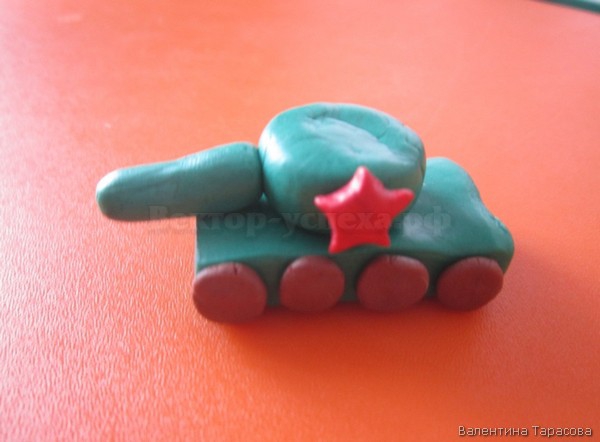 Танк из пластилина для детейДля работы потребуется пластилин зеленого, коричневого и красного цвета. Из зеленого цвета лепим прямоугольный параллелепипед — это будет основание танка.Материалы и инструменты:пластилин	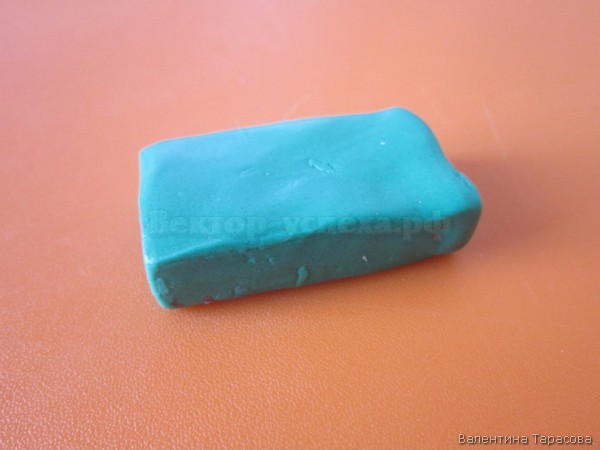 Затем формируем зеленый шар и, приплюснув его, закрепляем сверху на основание.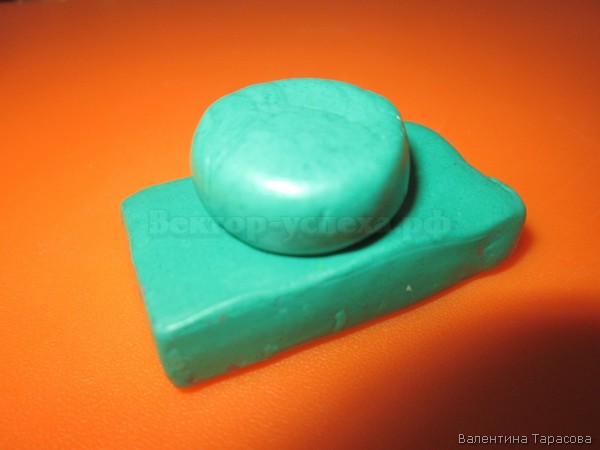 Пушку скатываем из кусочка зеленого пластилина. Лепим красную звездочку и крепим сбоку на башню.Из коричневого пластилина вылепливаем несколько кружков и крепим по бокам основания, образуя гусеницы танка.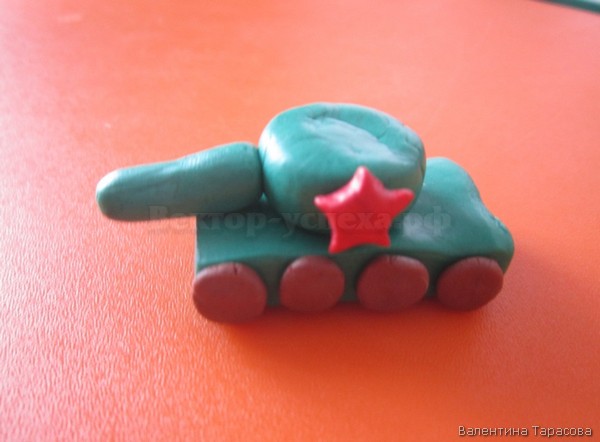 Воспитатель: Рубекина А.А.